АДМИНИСТРАЦИЯ ЗЕЛЕДЕЕВСКОГО СЕЛЬСОВЕТА
ЕМЕЛЬЯНОВСКОГО РАЙОНА КРАСНОЯРСКОГО КРАЯПОСТАНОВЛЕНИЕ18.03.2019г.п. Зеледеево№ 17Об утверждении перечня единых теплоснабжающих организацийВ соответствии со ст.14 Федерального закона от 06.10.2003г. №131-Ф3 «Об общих принципах организации местного самоуправления в Российской Федерации», в целях реализации требований Федерального закона от 27.07.2010 №190-ФЗ «О теплоснабжении», руководствуясь Уставом Зеледеевского сельсовета,ПОСТАНОВЛЯЮ:Утвердить перечень единых теплоснабжающих организаций Зеледеевского сельсовета в границах систем теплоснабжения муниципального образования Зеледеевский сельсовет, согласно приложению №1 к настоящему постановлению.Контроль за исполнением настоящего постановления оставляю за собой.Настоящее постановление вступает в силу со дня его подписания и подлежит официальному опубликованию и размещению на официальном сайте муниципального образования Зеледеевский сельсовет в информационно-телекоммуникационной сети «Интернет».Г лава сельсоветаВ.В. Ткачук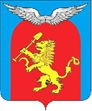 Приложение к Постановлению Зеледеевского сельсовета от 18.03.2019г. №17Перечень единых теплоснабжающих организаций Зеледеевского
сельсовета в границах систем теплоснабжения муниципального
образования Зеледеевский сельсовет№ п/пСистема теплоснабженияЕдиная теплоснабжающая организация1.Система теплоснабжения территории Зеледеевского сельсовета (п.Кача)АО «Коммунально - энергетический комплекс Емельяновского района»2.Система теплоснабжения территории Зеледеевского сельсовета (п.Зеледеево)АО «Коммунально - энергетический комплекс Емельяновского района»